Michael L. Furrow Memorial Scholarship Application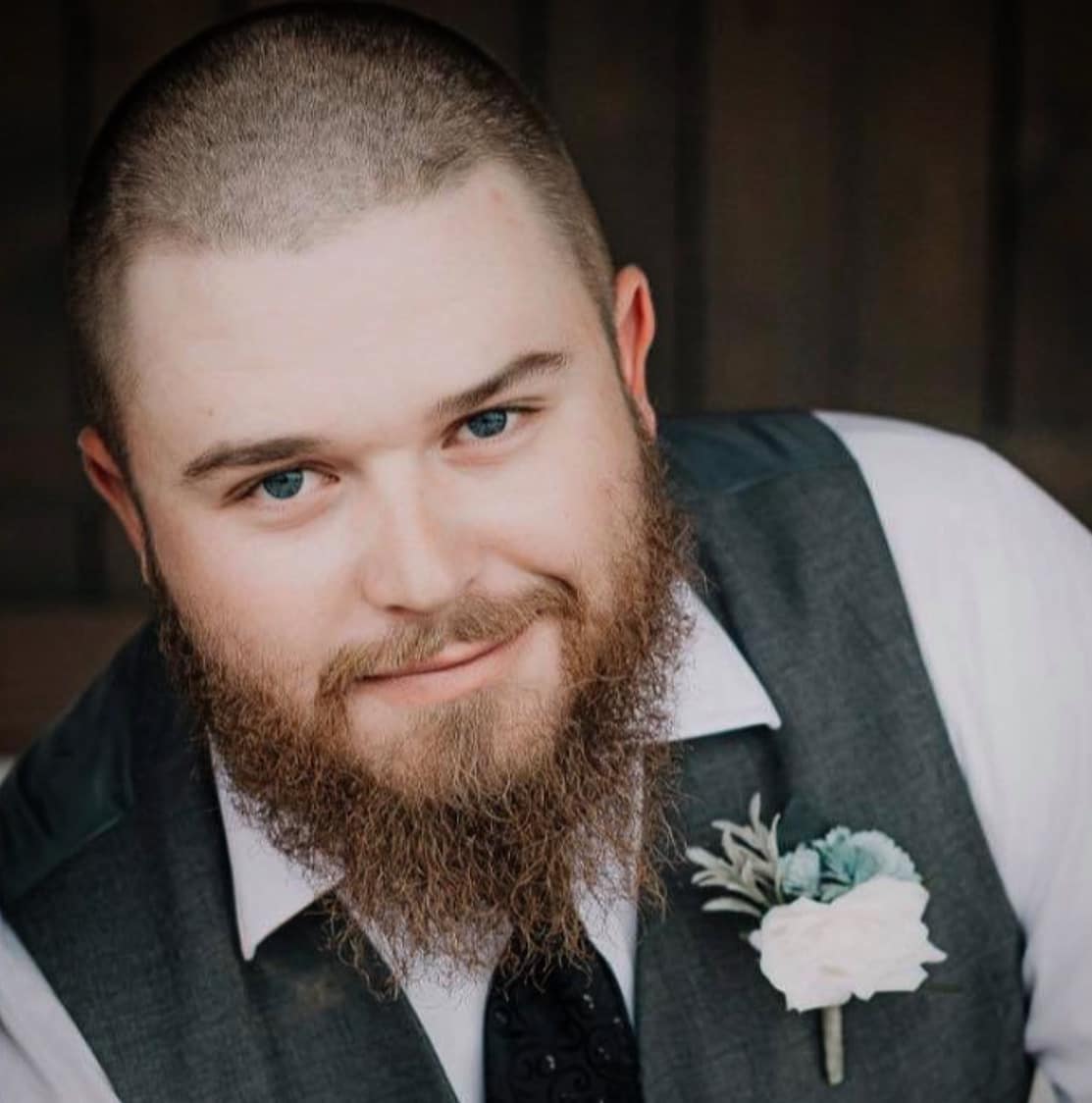 Michael was a beloved son, grandson, husband, brother, nephew, and friend. He was a 2012 graduate of James Monroe High School and a member of the JM football Plow Boys. More than anything Michael was a hard worker, and we want to honor him by granting a scholarship to a student who shares a similar work ethic and a drive to succeed in a trade field. The family of Michael Furrow will present a $500.00 scholarship to a James Monroe High School student who displays a strong work ethic and pride in their community. Eligibility:Applicant must be a graduating senior from James Monroe High School.Applicant must achieve a 2.0 GPA.Applicant must be attending a trade school in the fall following graduation.Please write a short one-page essay about your community, describe your work ethic, your future plans in a trade field, and how this scholarship will benefit you financially.  Applicants will be chosen based on character, work ethic, and financial need. Scholarship will be distributed to the applicant once the applicant has begun the first semester of school in the fall. Applicant may be asked to appear before a Scholarship Committee for a brief interview. Deadline for submission is March 31st. Michael L. FurrowMemorial Scholarship ApplicationName of Applicant_________________________________________________Address of Applicant________________________________________________Date of Birth_________________________ Telephone ____________________Parent/Guardian’s Name_____________________________________________Are you expected to receive other financial aid, if so how much?______________Please list extracurricular activities in both school and community_______________________________________________________________________________What college/trade school do you plan to attend?___________________________Have you been accepted at the college/trade school listed above?______________ACT Score__________________  or SAT Score __________________Please include a copy of your current school transcripts.** I do hereby certify that all the information in the application is to the best of my knowledge true.______________________________________________Applicant Signature 		Date______________________________________________Parent/Guardian Signature	Date